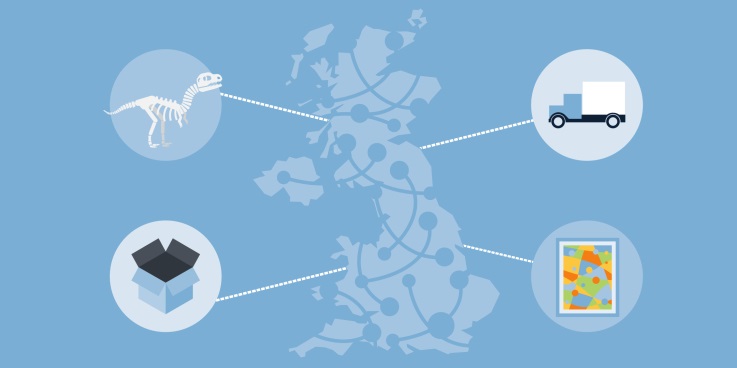 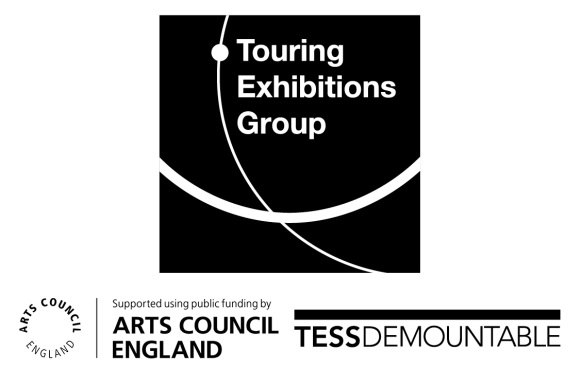 Preparing to Borrow Mentoring ProgrammeMentee Application Form:Name:Email:Tel:Organisation:Role:Arts Council England (ACE) region:Has your organisation received Ready to Borrow or Small Scale Capital Grant monies to improve your exhibition space(s)?  	Yes / NoPlease outline in no more than 400 words why you would like to work with a mentor to help you make an application to borrow:Please outline in no more than 200 words the types of object(s)/exhibition you would like to write a loan application for and provide a rough timescale for when you would like to submit the application and take on the loan.  Please outline in no more the 200 words how you believe your participation in the Preparing to Borrow mentoring programme would benefit your organisation:Do you have your line manager’s support and permission to take part in the Preparing to Borrow mentoring programme?Yes/No